Social Media BytesThis document contains content you are invited to trickle out to your members in September of 2019. This same content is also available at www.fastcase.com/explore. You are welcome to use this copy in any manner you want without obtaining our permission. We hereby grant you a non-exclusive right to reproduce, edit, publish, and reuse any material contained within this file. We hope you enjoy this content and find it to be a useful tool. Because this letter is sent to all of our bar association partners, we use the term [Your Bar Here] within our social media bytes so you can insert your organization’s name.All images are optional additions to your posts. To use, left click on the image to access the hosted content or right click and select “Save as Picture” to download. Please send any suggestions, questions, and comments to Zuri Blackmon at zblackmon@fastcase.com. Look for the next issue for November and December 2019 at the end of October.We offer a comprehensive weekly marketing campaign that you may either choose to reproduce exactly or edit to meet your marketing needs. A proposed timeline is provided, but feel free to deviate as appropriate. Please do not push this copy all at once – this information is intended to be released gradually over the month. Feel free to use and distribute any of these bytes in newsletters, tips, publications, videos, or whatever format you desire. You do not need our permission.September 2019  September 3, 2019 Tweet: @fastcase offers free webinars on how to conduct legal research. These webinars are available for CLE credit in many jurisdictions. See the upcoming September dates here: https://bit.ly/2Etxofo. Facebook/LinkedIn/Newsletter: @fastcase offers free webinars on how to conduct legal research. These webinars are available for CLE credit in many jurisdictions. See the links below to sign up for the September sessions. Introduction to Legal Research on Fastcase 7Webinar Date: Thursday, September 5, 2019Webinar Time: 1:00 PM - 2:00 PM Easternhttps://register.gotowebinar.com/register/6017112962628939523Data Analytics: Fastcase and Docket AlarmWebinar Date: Thursday, September 12, 2019Webinar Time: 1:00 PM - 2:00 PM Easternhttps://register.gotowebinar.com/register/297806418171056643Introduction to Boolean on Fastcase 7Webinar Date: Thursday, September 19, 2019Webinar Time: 1:00 PM - 2:00 PM Easternhttps://register.gotowebinar.com/register/2508266793689986050Ethics and Legal Research Webinar Date: Thursday, September 26, 2019Webinar Time: 1:00 PM - 2:00 PM Easternhttps://register.gotowebinar.com/register/6541641581744522754September 9Tweet: Need to filter your search by a specific jurisdiction or date? Add jurisdictional filters in @fastcase. Click on “Select Jurisdiction” at the top of the toolbar in Fastcase 7, then add your jurisdiction, authority level, document type or date filter. 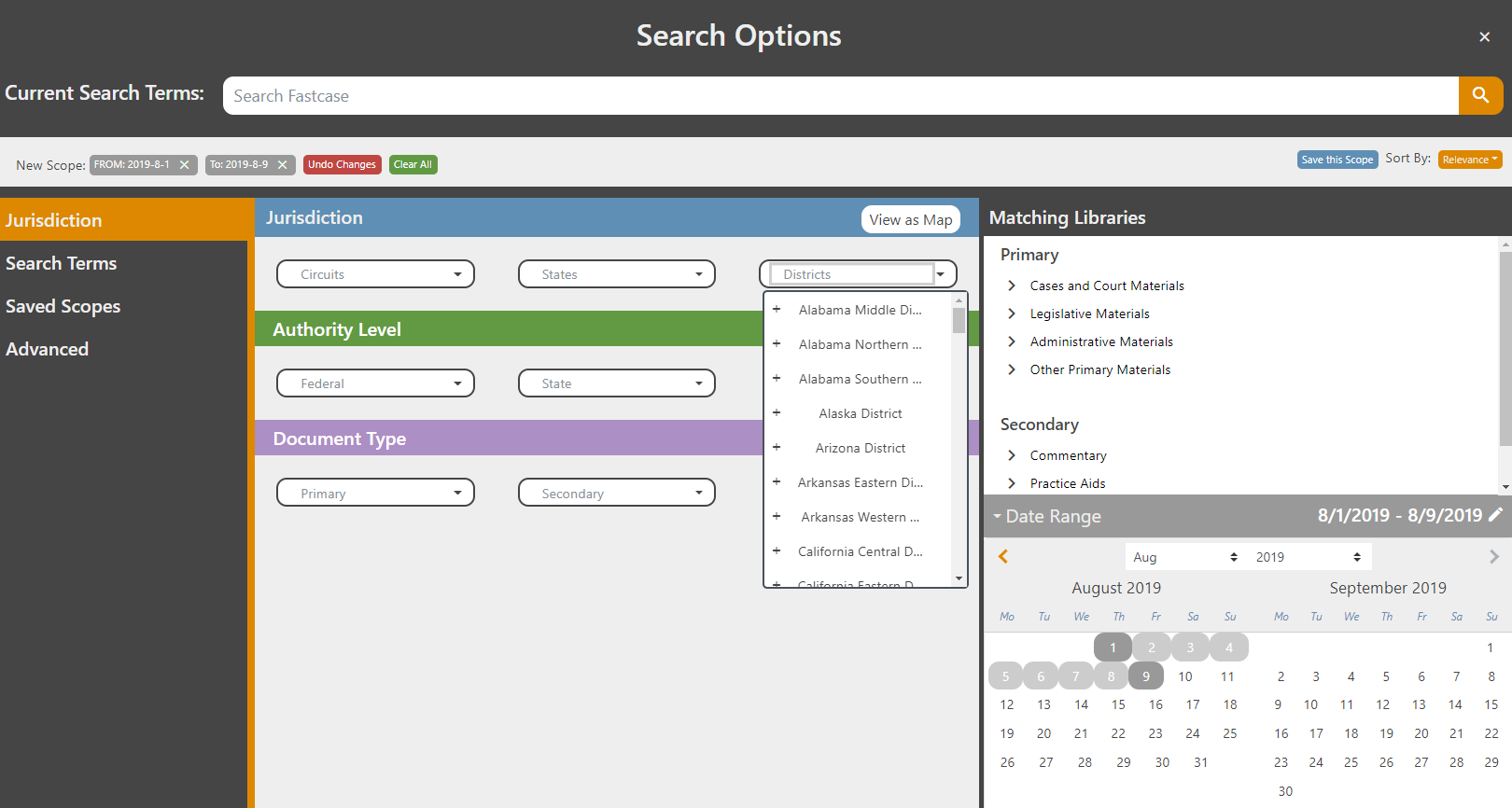 Facebook/LinkedIn/Newsletter:  Need to filter your search by a specific jurisdiction or date? Add jurisdictional filters in @fastcase. Click on “Select Jurisdiction” at the top of the toolbar in Fastcase 7, then add your jurisdiction, authority level, document type or date filter.September 16Tweet:  Just have the pincite for a case? Enter the pincite in Fastcase 7 and @fastcase will find the document for you. To search for page 187 in Gregg v. Georgia, 428 U.S. 153, replace the first page number with the pincite, 428 U.S. 187.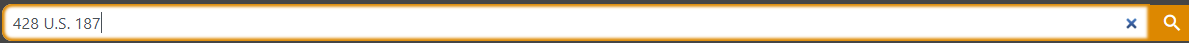 Facebook/LinkedIn/Newsletter: Just have the pincite for a case?  Enter the pincite in Fastcase 7 and @fastcase will find the document for you.  To search for page 187 in Gregg v. Georgia, 428 U.S. 153, replace the first page number with the pincite, 428 U.S. 187.SeptemberTweet: View annotations in @fastcase 7 by clicking on the “Annotations” button at the bottom of the statute or code or by clicking on the A next to the printer icon.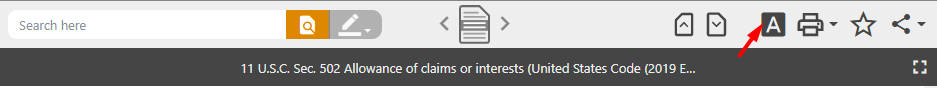 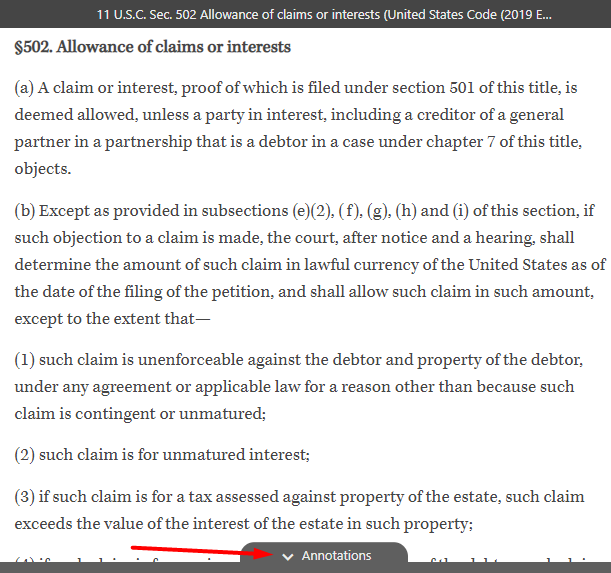 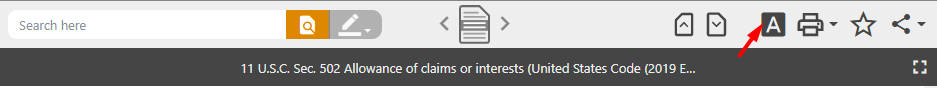 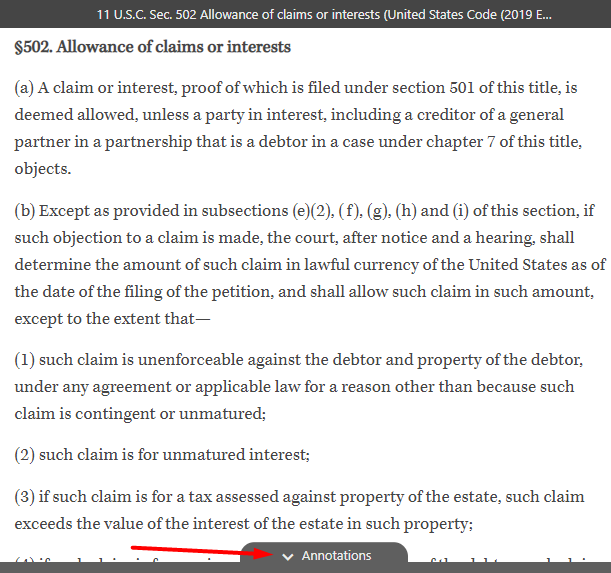 Facebook/LinkedIn/Newsletter: View annotations in @fastcase 7 by clicking on the “Annotations” button at the bottom of the statute or code or by clicking on the “A” next to the printer icon. September 23Tweet: New to Fastcase 7? Learn about new features and search options with a webinar featuring @fastcase expert Erin Page every Monday, at 2:00 p.m. ET.  Click here to register: https://register.gotowebinar.com/rt/8172724204113848076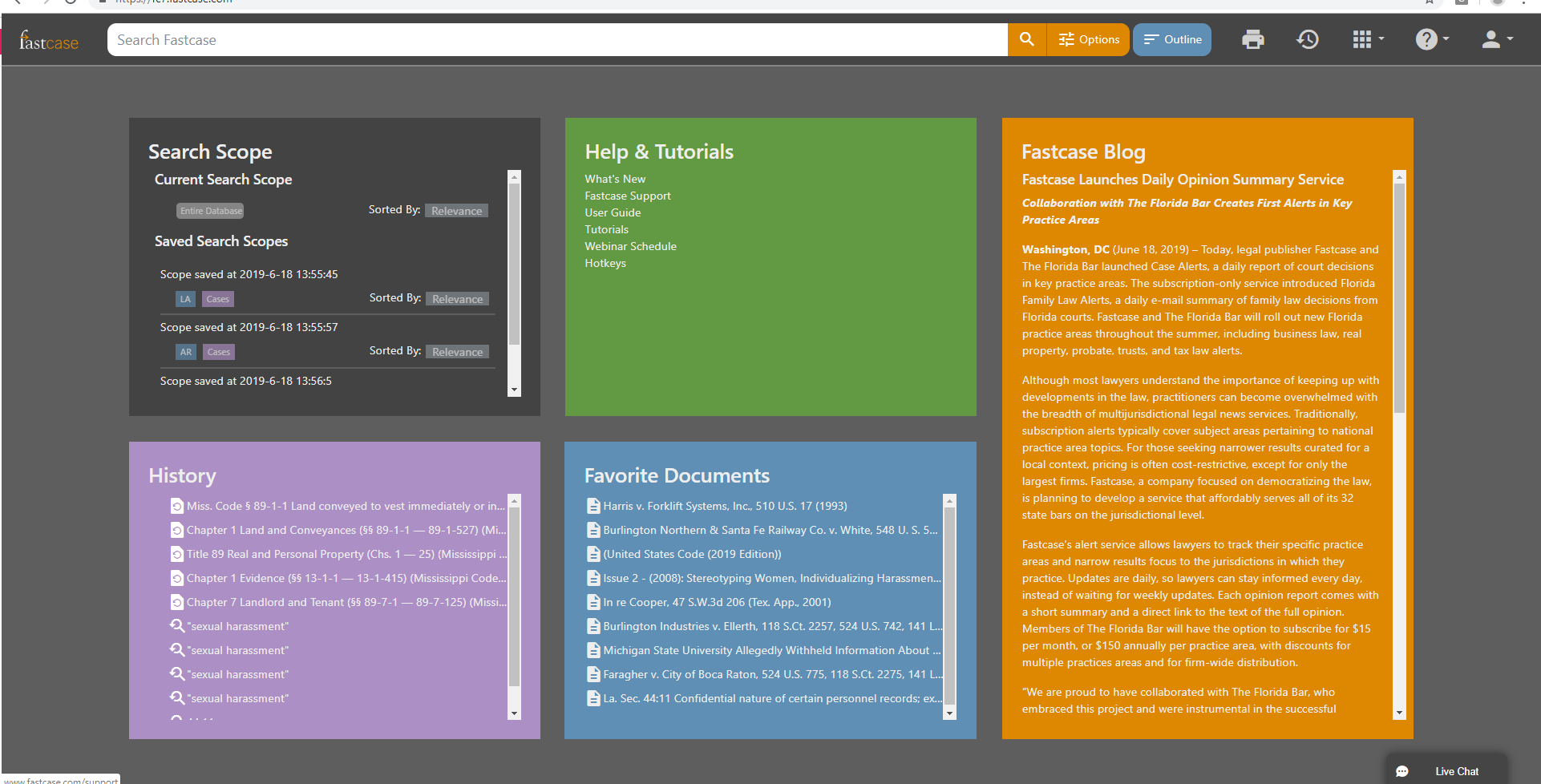 Facebook/LinkedIn/Newsletter: New to Fastcase 7? Learn about new features and search options with a webinar featuring @fastcase expert Erin Page every Monday, at 2:00 p.m. ET.  Click here to register: https://register.gotowebinar.com/rt/8172724204113848076October 2019September 30Tweet: @fastcase offers free webinars on how to conduct legal research. These webinars are available for CLE credit in many jurisdictions. See the upcoming October dates here: https://bit.ly/2Etxofo.Facebook/LinkedIn/Newsletter: @fastcase offers free webinars on how to conduct legal research. These webinars are available for CLE credit in many jurisdictions. See the links below to sign up for the October sessions. Introduction to Legal Research on Fastcase 7Webinar Date: Thursday, October 3, 2019Webinar Time: 1:00 PM - 2:00 PM Easternhttps://register.gotowebinar.com/register/6776395010840820483Data Analytics: Fastcase and Docket AlarmWebinar Date: Thursday, October 10, 2019Webinar Time: 1:00 PM - 2:00 PM Easternhttps://register.gotowebinar.com/register/4508672069762473475Introduction to Boolean on Fastcase 7Webinar Date: Thursday, October 17, 2019Webinar Time: 1:00 PM - 2:00 PM Easternhttps://register.gotowebinar.com/register/5408085775437578754Ethics and Legal Research Webinar Date: Thursday, October 24, 2019Webinar Time: 1:00 PM - 2:00 PM Easternhttps://register.gotowebinar.com/register/3806820812419141890October 7Tweet: Forgot the name of an important case you viewed earlier? View your document history in Fastcase 7 with the date filters. Explore the document date filters by clicking “History and Favorites” from the toolbar, then select the calendar icon in the “Document History” tab.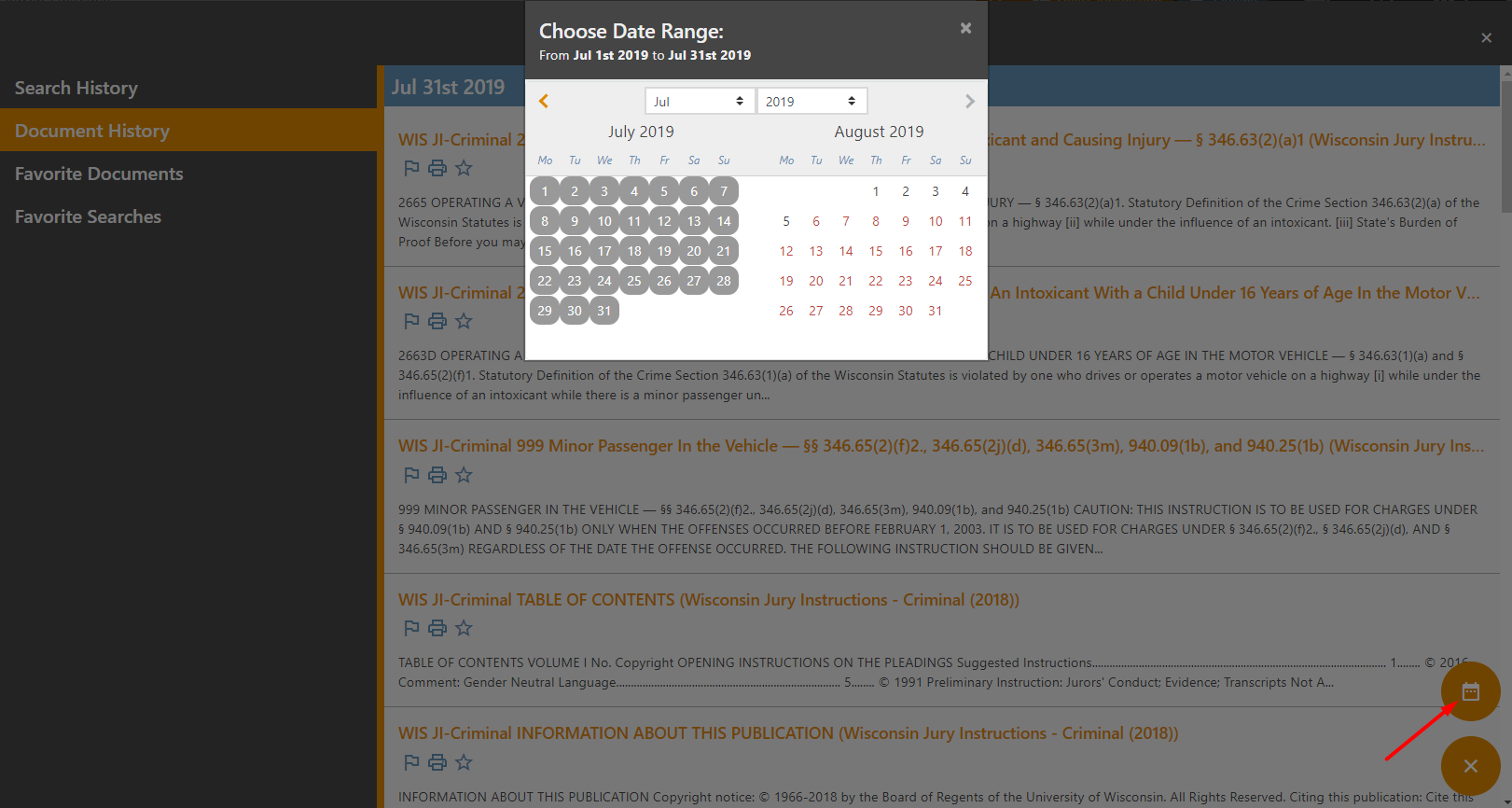 Facebook/LinkedIn/Newsletter: Did you forget the name of an important case you viewed a week earlier?  Quickly locate your document history in Fastcase 7 with the addition of date filters.  Check out the document date filters by clicking “History and Favorites” from the toolbar, then select the calendar icon in the “Document History” tab.   October 14Tweet: Not sure what’s included in your bar benefit? With permission aware outlines you can quickly identify all the libraries available to you in @fastcase. Just select the Outline tab, at the top of the toolbar in Fastcase 7, to see the libraries available with your member benefit.   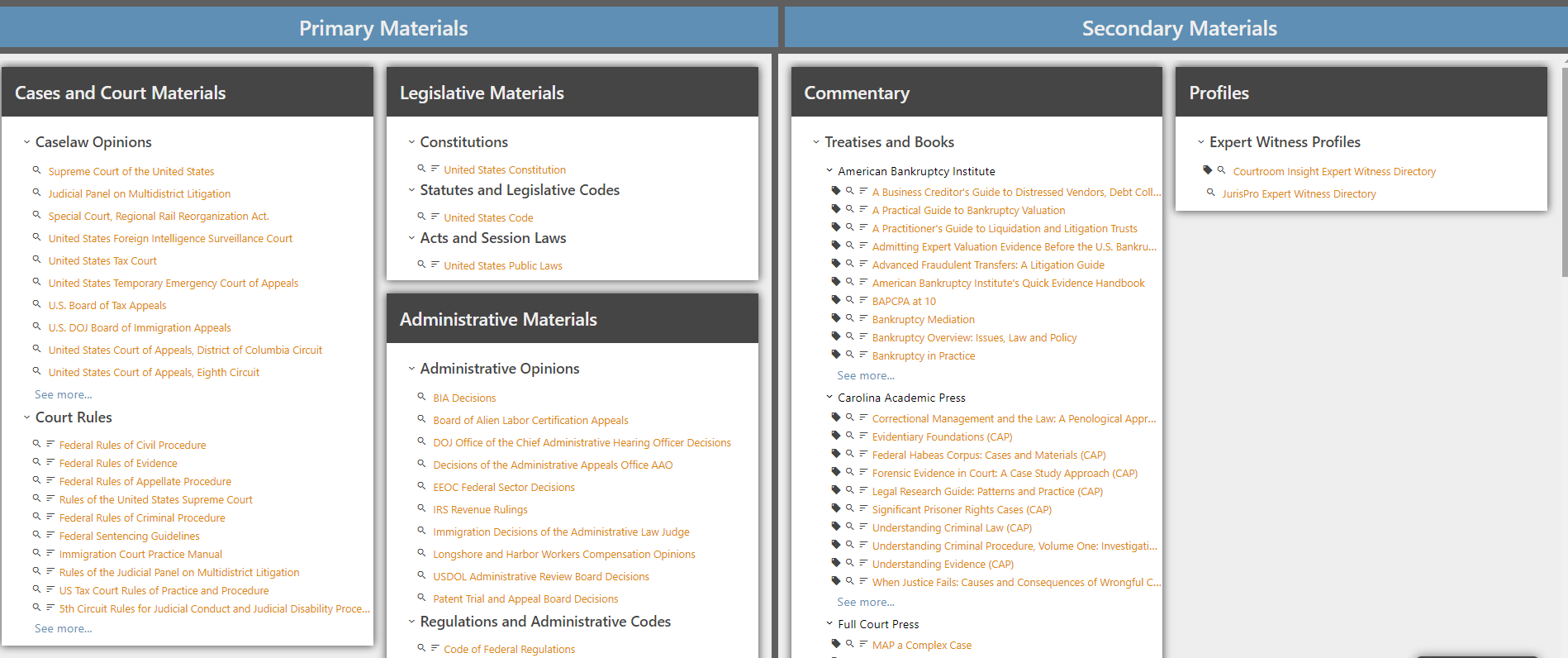 Facebook/LinkedIn/Newsletter: Not sure what’s included in your bar benefit?  With permission aware searching you can quickly identify all the libraries available to you in @fastcase.  Just select the Outline tab, at the top of the toolbar in Fastcase 7, to see the libraries available with your member benefit.       October 21Tweet:  Check out @Fastcase 7 today for more features! Find what you need faster with the Find in Document feature.  Search additional terms within your document using the search bar in the document view panel. Find terms in your document that were not included in your original search. 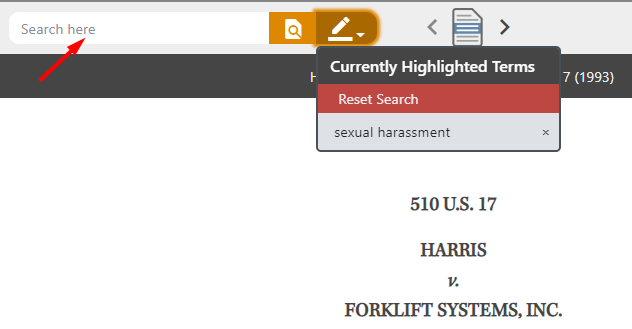 Facebook/LinkedIn/Newsletter: Want even more features from @fastcase? Check out Fastcase 7 today!  Find what you need even faster with the Find in Document feature.  Search additional terms within your document using the search bar in the document view panel. Find terms in your document that were not included in your original search.  October 28Tweet: Did you know @fastcase offers free research assistance? Reference attorneys are available to assist with research or navigating the database via phone at 1-866-773-2782 Option 2, via email at support@fastcase.com or via Live Chat available at the bottom of the research platform.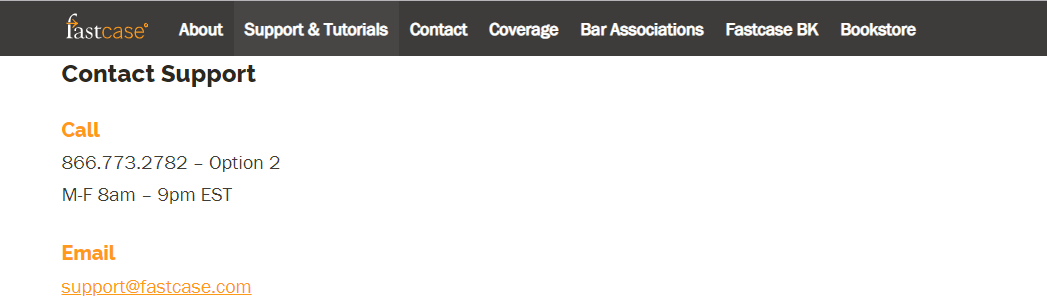 Facebook/LinkedIn/Newsletter: Do you need help with your legal research? As a member benefit @fastcase offers research assistance.  Reference attorneys are available to assist with research or navigating the database via phone at 1-866-773-2782 Option 2, via email at support@fastcase.com or via Live Chat using the Live Chat box at the bottom of the research platform.